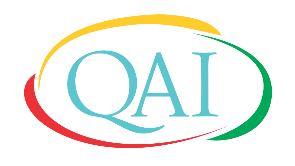 Change   Adapt   ImproveIssue No.: 09                                                                                            Issue Date.: November 2023CHANGE HISTORYCONTENTSInformation & Instructions for Completing an Application FormQuality & Accreditation Institute (QAI)’s Centre for International Accreditation (CIA) offers accreditation services to medical laboratories both in India and overseas.A laboratory implementing the requirements of ISO 15189 is eligible to apply under Medical Laboratory accreditation program.Application shall be made in the prescribed form QAI CIA 102 only. Applicant laboratory is requested to submit the following:Soft copy of completed application formSoft copy of self-assessment cum management documentation review tool kit along with referenced documentsSoft copy of Quality Manual/Management System DocumentsPrescribed application feesSoft copy of signed QAI CIA 002 ‘Terms and Conditions for Maintaining QAI CIA Accreditation’Latest versions of application form and self-assessment cum management documentation review tool kit can be downloaded from the website www.qai.org.in. Incomplete application may lead to delay in processing of your application. The applicant laboratory shall provide soft copy of appropriate document(s) in support of the information being provided in this application form. Laboratory is advised to familiarise itself with QAI CIA 101 ‘Information Brochure for Medical Laboratories’ and QAI CIA 002 ‘Terms and Conditions for Maintaining QAI CIA Accreditation’ before filling up this form. The applicant laboratory shall intimate QAI CIA about any change in the information provided in this application such as scope applied for accreditation, personnel and location etc. within 15 days from the date of changes.The applicant laboratory shall participate satisfactorily in the Proficiency Testing (PT) programme conducted by any accredited/ recognised PT provider in accordance with ISO/IEC 17043. In cases, where formal accredited/ recognised PT programmes are not available, the laboratory shall make use of alternate approaches prescribed in ISO 15189.  Application Form for Medical Laboratory AccreditationWe apply for QAI CIA accreditation of our medical laboratory as per details given below:Extension of Scope (Apart from scheduled Assessment)Laboratory DetailsComplete Address(s)_______________________________________ _____________                          Telephone No. _______________________ E-mail ____________________________ Name of the Parent Organisation ____________________________________________  	  (if laboratory is a part of a bigger organisation)        Telephone No. ___________________________ E-mail ___________________________Legal identity of the laboratory and date of establishment ________________________      (Please give registration number and name of authority who granted the registration. Copy of                     the certificate shall be enclosed)The laboratory shall provide a copy of appropriate document(s) in support of the legal status: Proprietorship firm (Bank passbook/ Account statement/ ID of the Proprietor)Partnership (Copy of Registration under 1932 Act)Company Act (Copy of Registration under 1956 Act)Societies Registration Act (Copy of Registration under 1860 Act)Indian Trust Registration Act (Copy of Registration under 1882 Act)Limited Liability Partnership (Limited Liability Partnership Act, 2008)Government (Copy of Government Notification / Declaration etc.)Goods and Services Tax (GST) Number (Please attach a copy of GST Registration Certificate):Micro, Small and Medium Enterprises (MSME) Registration Number (Please attach a copy of Registration Certificate):
								__			 Type of laboratory by service 	        	Open to others		              Yes/No			Partly open to others		Yes/No			An in-house activity		Yes/NoCategory for which accreditation is being sought     (please put a cross in the box)  Number of collections centres           Details of primary sample collection facilities including franchise or any other source of collection sample other than the permanent facility   (Provide list of all facilities with complete contact details. List of facilities shall segregate in                   terms of ownership, management and franchisee.)Other accreditations______________________________________________Organisation 2.1 	Senior Management (Name, Designation, Telephone, E-mail)2.1.1 	Chief Executive/ Director/ Head of the laboratory (CAB) ________________________2.1.2 	Laboratory Director _____________________________________________________2.1.3 	Quality Manager________________________________________________________2.1.4 	Contact person for QAI-CIA _________________________ _____________________         2.2 	Proposed personnel competent to report, review and authorisation of results (Signing of test reports)2.3	Organisation Chart 2.3.1.	Indicate in an organisation chart the operating departments of the medical laboratory for which accreditation is being sought (please append) 2.3.2	Indicate how the medical laboratory is related to its own parent organisation (where applicable)2.4	Human Resources 
                2.4.1 	Details of staff + 	Quality Manager is advised to have completed a training course on ‘Internal Audit & Quality Management System as per ISO 15189’ * Please clearly indicate the field of specialisation Details of Accreditation Sought        3.1 	Disciplines for which accreditation is sought                         			                                                 (please put a cross in the appropriate box)Note 1. 	Laboratories performing site testing shall clearly identify the specific tests/ examination performed at site.Note   2. 	Laboratories are encouraged to provide estimates of Measurement of Uncertainty (MU) / % CV. MU should be calculated at a confidence probability of 95%.3.2    Scope of Accreditation   Discipline: Clinical BiochemistryDiscipline: Clinical PathologyDiscipline: Haematology and Immunohaematology        Discipline: Microbiology & SerologyDiscipline: Histopathology  Discipline: Cytopathology  Discipline: GeneticsEquipment and Reference Materials: List of major test equipment available for use:List of reference materials available for use: *   The laboratory to decide the calibration interval based on ISO 10012 or ILAC-G24 ** Please mention name of calibration agency. In case the equipment is calibrated in- house, same needs to be clearly indicated under this column.Internal Audit and Management Review:5.1    Date of last Internal Audit 								5.1.1 Whether all requirements of ISO 15189:2022 covering all activities of laboratory have been audited at least once in last one year                                                                                                      Date of last Management Review 							Proficiency TestingParticipation in PT / any other Inter Laboratory Comparison/EQAS (for details and requirements please refer to ISO/ IEC 17043)Application FeesApplication fees (INR/USD)_________________________________________________DD/At par cheque number/ bank transfer reference number______________________Regulatory RequirementsFurnish details of applicable Statutory/ Regulatory requirements the lab is governed by (Please attach copies of applicable documents):   Declaration by the laboratoryWe declare that 9.1 	We are familiar with the Terms and Conditions for maintaining QAI CIA Accreditation (QAI CIA 002), which is signed and enclosed with the application. We also undertake to abide by them.9.2 	We agree to comply fully with the requirements of ISO 15189 for the accreditation of medical laboratory.9.3	We agree to comply with accreditation procedures and pay all costs for any assessment carried out irrespective of the result.9.4	We agree to co-operate with the assessment team appointed by QAI CIA for examination of all relevant documents by them and their visits to those parts of the laboratory that are part of the scope of accreditation.9.5	We undertake to satisfy all national, regional and local regulatory requirements for operating the laboratory. 9.6	No adverse action has been initiated / taken against the laboratory in the past. (If yes, please provide the details with present status ……………………………………………………….)9.7 All information provided in this application is true to the best of our knowledge and ability.Signature of CEO/Laboratory Head/ Laboratory Director _________________________________Name & Designation ____________________________________________________________ _Date & Place ____________________________________________________________________Quality and Accreditation InstituteCentre for International Accreditation709, Wave Silver Tower, Sector 18, Noida 201301, IndiaEmail: info@qai.org.in       Website: www.qai.org.inLinkedIn |Twitter |Facebook |YouTube |InstagramQAI CIA 102Quality and Accreditation Institute         Centre for International AccreditationAPPLICATION FORM FOR MEDICAL LABORATORIESSl. No.Doc. No.Current Issue No.Revised Issue No.Date of IssueReasons1QAI CLA 1020102August 2018(27 August 2018)Font changed2QAI CLA 1020203May 2019(20 May 2019)Fee structure removed from the application form to make it applicable globally3QAI CLA 1020304March 2021(17 March 2021)Edited point 4 in information & instructions for completing an application.Added the following in application form:Extension of Scope (Apart from scheduled Assessment)Goods and Services Tax (GST) and MSME Registration clause added (1.6 and 1.7)Added clause no 5. (Internal Audit and Management Review)4QAI CLA 1020405October 2021(9 October 2021)Added regulatory requirements as clause 75QAI CLA 1020506January 2022(19 January 2022)Added type of legal identity in clause 1.56QAI CLA 1020607June 2022(15 June 2022)Scope of accreditation format revised In-line with Cl. 7.8.3 of ISO/IEC 17011: 2017Shifting of Clause 3 Organisation to Clause 27QAI CLA 1020708May 2023(19 May 2023)Changed ISO 15189:2012 to ISO 15189:2022 in information and instructions Clause 25.1.18QAI CIA 1020809November 2023(07 November 2023)Changed Centre for Laboratory Accreditation (CLA) to Centre for International Accreditation (CIA)Sl. No.TitlePage No.1Information & Instructions for completing an Application Form42Application Form5First AccreditationRenewal of Accreditation     1.1Name of the Laboratory _________________________________________________     1.2Does the laboratory operate from different locations having same legal identity within the city?Does the laboratory operate from different locations having same legal identity within the city?YesYesNoDoes the laboratory operate from different locations having same legal identity within the city?Does the laboratory operate from different locations having same legal identity within the city?If yes, whether application for accreditation covers all                         locationsIf yes, whether application for accreditation covers all                         locationsYesYesNoIf yes, whether application for accreditation covers all                         locationsIf yes, whether application for accreditation covers all                         locations     1.3Do you conduct Testing in the following Category Do you conduct Testing in the following Category (if yes, please clearly indicate in the scope of accreditation, sl. no. 2.2, the test conducted)(if yes, please clearly indicate in the scope of accreditation, sl. no. 2.2, the test conducted)(if yes, please clearly indicate in the scope of accreditation, sl. no. 2.2, the test conducted)(if yes, please clearly indicate in the scope of accreditation, sl. no. 2.2, the test conducted)(if yes, please clearly indicate in the scope of accreditation, sl. no. 2.2, the test conducted)(if yes, please clearly indicate in the scope of accreditation, sl. no. 2.2, the test conducted)(if yes, please clearly indicate in the scope of accreditation, sl. no. 2.2, the test conducted)aSite Facility (when undertaking testing at site of the customer)Yes/NoYes/NoYes/NoYes/NobPermanent Facility Yes/NoYes/NoYes/NoYes/NocMobile LaboratoryYes/NoYes/NoYes/NoYes/NoVery Small LaboratoryLarge LaboratorySmall LaboratoryVery Large LaboratoryMedium LaboratoryMultiple Location Laboratory           Upto 10      11- 50       51- 100        More than 100Sl. No.Laboratory/Department/SectionName & DesignationQualification with SpecialisationRelevant experience (in years) related to present workRelevant TrainingPart Time/Full Time (timings if part time)Authorised for which specific area of testingSl. No.NameDesignation+Academic and Professional QualificationsExperience related to present work (in years)Total Experience(in years)Clinical BiochemistryClinical PathologyHaematology and ImmunohaematologyMicrobiology and SerologyHistopathology CytopathologyGeneticsSl. No.Materials or Products testedComponent, parameter or characteristic tested/ Specific Test Performed/ Tests or type of tests performedTest Method Specification against which tests are performed and/or the techniques/ equipment usedRange of testing/ Limit of detection%CV / MU()Sl. No.Materials or Products testedComponent, parameter or characteristic tested/ Specific Test Performed/ Tests or type of tests performedTest Method Specification against which tests are performed and/or the techniques/ equipment usedRange of testing/ Limit of detection%CV / MU()Sl. No.Materials or Products testedComponent, parameter or characteristic tested/ Specific Test Performed/ Tests or type of tests performedTest Method Specification against which tests are performed and/or the techniques/ equipment usedRange of testing/ Limit of detection%CV / MU()Sl. No.Materials or Products testedComponent, parameter or characteristic tested/ Specific Test Performed/ Tests or type of tests performedTest Method Specification against which tests are performed and/or the techniques/ equipment usedRange of testing/ Limit of detection%CV / MU()Sl. No.Materials or Products testedComponent, parameter or characteristic tested/ Specific Test Performed/ Tests or type of tests performedTest Method Specification against which tests are performed and/or the techniques/ equipment usedRange of testing/ Limit of detection%CV / MU()Sl. No.Materials or Products testedComponent, parameter or characteristic tested/ Specific Test Performed/ Tests or type of tests performedTest Method Specification against which tests are performed and/or the techniques/ equipment usedRange of testing/ Limit of detection%CV / MU()Sl. No.Materials or Products testedComponent, parameter or characteristic tested/ Specific Test Performed/ Tests or type of tests performedTest Method Specification against which tests are performed and/or the techniques/ equipment usedRange of testing/ Limit of detection%CV / MU()Sl. No.Name of equipmentModel/ type/ year of makeReceipt date & date placed in serviceRange and accuracyDate of last calibrationCalibrationdue on *Calibrated by**Sl. No.Name of reference material/                      strain/ cultureSourceDate   of expiry/ validity Traceability   Yes   NoSl. No.Product/                MaterialDetails of Test(s)/ examinationDate of Testing/ examinationOrganizing body  Performance in terms of   z score or any other criteriaCorrective action taken (if required)License/CertificateNumber and Date of issueValid Up toRemarks General:General:General:General:Bio-medical Waste Management and Handling AuthorisationFacility management:Facility management:Facility management:Facility management:Fire (NOC), if applicable based on location of the labLicense/ Registration from Atomic Energy Regulatory Board (AERB), if applicable 